令和５年度　大阪府立和泉支援学校　授業公開のお知らせ日ごろから、支援教育の推進にご協力いただきありがとうございます。さて、本校では下記の通り授業公開を実施します。参加を希望される方は、８月２５日（金）までに、下記記載のQRコードを読み込み、Google　　　　　フォームよりお申込みいただきますようお願いいたします。記１　日　　時　　　令和５年９月１９日（火）～２２日（金）１０：００～１４：１０２　会　　場　　　大阪府立和泉支援学校３　内　　容　　　授業公開　　※各授業の内容等については、別紙参照９月１９日（火）　５限小学部公開授業日★指導略案あり９月２０日（水）　５限高等部公開授業日　★指導略案あり（一部研究授業のため導細案あり）９月２１日（木）　５限中学部公開授業日★指導略案あり９月２２日（金）　５限高等部公開授業日★指導略案あり４　時　　程※１１：５０～１３：１０は給食指導、昼休みになります。1日通して見学される際は、この時間帯は　校外でお過ごしください。校内での昼食場所の設置等は行っておりません。※１４：１０以降は下校便のため通学バスが出入りしますのでご注意ください。※授業公開時間内は自由に見学ください。授業公開の教室入口には授業名等を掲示しています。ただし、非公開になっている授業に関しては見学をご遠慮ください。５　対　　象　　　泉北ブロック地域及び堺市内にある幼稚園、認定こども園、保育所、小学校、中学校、　　　　　　　　　　　府内の高等学校（私立学校園を含む）、府内の支援学校６　申し込み　　　下記QRコードを読み込んでGoogleフォームよりお申込みください。　　　　　　　　　　　※Googleフォームに入力いただきましたメールアドレスへの返信メールをもちまして参加確認とさせていただきます。７　備　　考　　　 ・車での来校はご遠慮ください。・当日、体調不良や37.5℃以上の発熱のある方のご参加はご遠慮ください。・感染症対策のためマスクの着用、手指消毒等のご協力をお願いします。・９月１１日までに指導案閲覧用ＨＰへのリンクとパスワードを登録いただいたメールアドレスまでメールにて送らせていただきます。・研究協議の時間は設定しておりません。当日ご案内いたしますGoogleフォーム　　より感想等を入力ください。・新型コロナウィルスの感染状況により、実施が困難と判断した場合は中止の連絡をさせいていただきます。・ご質問、ご不明な点等ありましたら、下記までご連絡ください。＜授業内容等詳細＞９月１９日（火）２限９月１９日（火）３限９月１９日（火）５限９月２０日（水）２限９月２０日（水）３限９月２０日（水）５限９月２１日（木）２限９月２１日（木）３限９月２2日（金）２限９月２2日（金）３限９月２2日（金）５限学部学部２限　１０：００～１０：５０３限　１１：００～１１：５０５限　１３：２０～１４：１０小学部１音楽生活★小学部２音楽生活★小学部３生活音楽★※３グループ小学部４図工音楽★※３グループ小学部５国語・算数※７グループ運動★※３グループ小学部６国語・算数※７グループ運動★※３グループ中学部１グループ学習※６グループHR（クラス活動）※各クラス中学部２学年体育HR（クラス活動）※各クラス中学部３道徳（非公開）HR（クラス活動）※各クラス高等部１作業※４グループ体育高等部２作業※５グループ作業※５グループ高等部３生活※４グループ生活※４グループ学部学部２限　１０：００～１０：５０３限　１１：００～１１：５０５限　１３：２０～１４：１０小学部１体育小学部２体育小学部３国語・算数※６グループ小学部４国語・算数※６グループ小学部５生活小学部６生活中学部１HR（クラス活動）※各クラスHR（クラス活動）※各クラス中学部２HR（クラス活動）※各クラスHR（クラス活動）※各クラス中学部３HR（クラス活動）※各クラスHR（クラス活動）※各クラス高等部１作業※４グループ作業※４グループ職業実践★※４グループ高等部２美術※２グループ/音楽体育生活★※６グループ高等部３体育美術※２グループ/音楽国語数学★※４グループ学部学部２限　１０：００～１０：５０３限　１１：００～１１：５０５限　１３：２０～１４：１０小学部１国語・算数※４グループ小学部２国語・算数※３グループ小学部３体育※４グループ小学部４体育※４グループ小学部５音楽※３グループ小学部６音楽※３グループ中学部１グループ学習※６グループ作業※３グループ道徳★中学部２グループ学習※６グループ道徳美術/音楽★中学部３グループ学習※７グループ作業※３グループ学年体育★高等部１美術※２グループ/音楽国語数学※４グループ高等部２生活※６グループ生活※６グループ高等部３作業※５グループ美術※２グループ/音楽学部学部２限　１０：００～１０：５０３限　１１：００～１１：５０５限　１３：２０～１４：１０小学部１図工※２グループ小学部２図工小学部３後期児童会選挙小学部４後期児童会選挙小学部５後期児童会選挙クラブ活動※３グループ小学部６後期児童会選挙クラブ活動※３グループ中学部１グループ学習※６グループ学年体育総合Ⅰ※３グループ中学部２グループ学習※６グループ美術/音楽総合Ⅰ※４グループ中学部３美術/音楽グループ学習※７グループ総合Ⅰ※３グループ高等部１体育国語数学※４グループ職業実践※４グループ高等部２道徳（非公開）国語数学※６グループ職業実践※６グループ高等部３作業※５グループ作業※５グループ職業実践※４グループ時間内容場所　９：４０　～　　９：５０受付・名札配付正門横守衛室１０：００　～　１０：５０授業公開（２限）各教室１１：００　～　１１：５０授業公開（３限）各教室１１：５０　～　１３：１０給食指導・昼休み※校外※１３：１０　～　１３：２０受付・名札配付正門横守衛室１３：２０　～　１４：１０授業公開（５限）各教室申し込みQRコード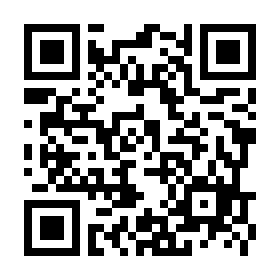 【連絡先】担当者：大阪府立和泉支援学校　　　　研究部　　辰己（中学部）電　話：0725－45－9555学部学年授業グループ内容場所小学部１音楽全体鑑賞、歌唱、器楽、身体表現小1小学部２音楽全体鑑賞、歌唱、器楽、身体表現小２－１小学部３生活全体児童会選挙　事前学習小中ホール小学部４図工全体児童会役員選挙応援グッズづくり小４－１小学部５・６国語算数でんしゃ①出席調べ、手遊び、絵本、ごっこあそび小６－３小学部５・６国語算数でんしゃ②概念理解「長さ」「大きさ」「色・形」など、手遊び小学部５・６国語算数でんしゃ③自己紹介、あっちゃん　あがつく（ことばさがし）、絵本、宝探しゲーム小５－１小学部５・６国語算数ひこうき自己紹介・動画を見て答えよう・個別プリント小５－２小学部５・６国語算数よっと出席調べ、手遊び、絵本、体づくり小６-4小学部５・６国語算数くるま出席調べ、手遊び、絵本、ごっこあそび小学部５・６国語算数ロケットカレンダーワーク、分けましょう・合わせましょう、ひらがなを書こう中学部１グループ学習A始まりの歌、出席カード、日付、個別課題、終わりの歌中１－５中学部１グループ学習Bえほん遊び、数学（たし算）中１－４中学部１グループ学習C社会：Googlemapで学校周辺のマーク、標識を探そう中１－２中学部１グループ学習D身近な地域を知ろう中１－１中学部１グループ学習E天気調べ、感染症（インフルエンザ）中1－6中学部１グループ学習Fなんの動物か推理しよう中１－３中学部２学年体育全体ポートボール体育館中学部３道徳全体＜非公開＞高等部１作業基礎畑作業園芸室、畑高等部１作業縫製Bネット編み（箱カバー作り）被服室高等部１作業園芸C畑作業園芸室・畑高等部１作業手工芸DPPバンドでかご作り高１－４高等部２作業基礎畑作業Aプレ、畑高等部２作業窯業B器づくり第２窯業高等部２作業木工C基礎的な木工第２木工高等部２作業窯業D花器の成型第１窯業高等部２作業木工E販売学習商品づくり、リモコンスタンド等第１木工高等部３国語数学1カレンダー（日にち・天気）確認高３－４高等部３国語数学2修学旅行事前学習高３－3高等部３国語数学3美術と世界の歴史文化高３－２高等部３国語数学4修学旅行事前学習、壁新聞・ポスター作成等高３－１学部学年授業グループ内容場所中学部１HR各クラスクラス活動各HR教室中学部２HR各クラスクラス活動各HR教室中学部３HR各クラスクラス活動各HR教室高等部１体育全体バスケットボール体育館高等部２作業基礎畑作業、手工芸Aプレハブ、畑高等部２作業窯業B器づくり第２窯業室高等部２作業木工C基礎的な木工第２木工室高等部２作業窯業D花器の成型第１窯業室高等部２作業木工E販売学習商品づくり、リモコンスタンド等第１木工室高等部３生活1数字・文字などの基礎学習高３－４高等部３生活2植物と環境学習高３－３高等部３生活3美術と世界の歴史文化高３－２高等部３生活4修学旅行事前学習、壁新聞・ポスター作成等高３－１学部学年授業グループ内容場所小学部１生活全体トランポリン、ボールプール小１－１小学部2生活全体エアトランポリン小２－１小学部3・4音楽鑑賞：とんでったバナナ・歌唱：おーい！・器楽：しろくまのジェンガ・身体表現：かくれんぼ小３－２小学部3・4音楽鑑賞：とんでったバナナ・歌唱：おーい！・器楽：しろくまのジェンガ・身体表現：かくれんぼ小３－４小学部3・4音楽鑑賞：とんでったバナナ・歌唱：おーい！・器楽：しろくまのジェンガ・身体表現：かくれんぼ小４－１小学部5.6体育Aサーキット運動小６－２小学部5.6体育Bポートボール練習小中ホール小学部5.6体育Cリレー・ハンドボール練習運動場（雨天時：体育館）学部学年授業グループ内容場所小学部１体育全体①リトミック②サーキット小中ホール小学部２体育全体①リズムうんどう　②サーキット多目的室小学部３・４国語算数きゃべつ①①感覚あそび　②呼名　③てあそび　④パネルシアター　⑤パン屋さんごっこ小３－３小学部３・４国語算数きやべつ②①出席しらべ②ふれあいあそび③絵本④果物狩り小３－４小学部３・４国語算数たまねぎ①①手あそび　②呼名　③ウーバーいずみ小４－１小学部３・４国語算数たまねぎ②①自己紹介　②絵本　③手あそび　④パン屋さんごっこ小３－２小学部３・４国語算数とまと・じゃがいも①出席調べ　②ドラパンX　③運筆練習小２年小学部３・４国語算数コーン①自己紹介　②カレンダーワーク　③プリント学習　④漢字学習小３－１小学部５生活全体後期児童会選挙事前学習小５－２小学部６生活全体修学旅行事前学習小６－２中学部１HR各クラスクラス活動各HR教室中学部２HR各クラスクラス活動各HR教室中学部３HR各クラスクラス活動各HR教室高等部１作業基礎畑作業園芸室、畑高等部１作業手工芸BPPバンドでランチョンマット作り高１－２高等部１作業手工芸CPPバンド工作高１－３高等部１作業縫製D縫製：フクロウ制作（手縫い）被服室高等部２美術イルカ平面作品づくり第１美術室高等部２美術サンゴ平面作品づくり第２美術室高等部２音楽山歌唱、鑑賞、器楽音楽室高等部３体育学年ニュースポーツ（フロアテニス）体育館学部学年授業グループ内容場所中１HR各クラスクラス活動各HR教室中２HR各クラスクラス活動各HR教室中３HR各クラスクラス活動各HR教室高１作業基礎畑作業園芸室、畑高１作業園芸B畑作業園芸室、畑高１作業手工芸CPPバンド工作高1―3高１作業縫製D縫製：フクロウ制作（手縫い）被服室高２体育全体器械運動（跳び箱）体育館高３美術北名画模写（版画下絵）予定第一美術室高３美術南名画模写（版画制作）予定第二美術室高３音楽東西器楽合奏（リズム学習）音楽室学部学年授業グループ内容場所高等部１職業実践1集団行動・仕事について高１－１高等部１職業実践2清掃　モップの使い方③高１－２高等部１職業実践3能力開発校の試験問題に挑戦！高１－３高等部１職業実践4自分を知り、自分を伝える高１－４高等部２生活1＜非公開＞高等部２生活2理科　生き物（さかな編）高２－２高等部２生活3野菜が実るまで高２－３高等部２生活4新聞を作ってみよう高２－４高等部２生活5keynoteで作ったプレゼンテーションを発表する高２－６高等部２生活6Keynoteを使ってプレゼンテーションを作成し、発表しよう高２－５高等部３国語数学1かずと色のなまえ高３－４高等部３国語数学2１００までの数の数え方を学び、２０までの計算をしてみよう。高３－３高等部３国語数学3未定パソコン室高等部３国語数学4語句の活用高３－１学部学年授業グループ内容場所小学部１国語算数めろんふれあいあそび、絵本、食べ物選び小１－３小学部１国語算数りんご１手遊び、呼名、絵本、活動小１－２小学部１国語算数りんご２手遊び、呼名、絵本、活動小１－１小学部１国語算数みかん手遊び、呼名、絵本、活動小１－４小学部２国語算数めろん①手あそび②名前③おはなし小２－２小学部２国語算数りんご①手あそび②名前③おはなし小２－１小学部２国語算数みかん①手あそび②名前③おはなし小２－３小学部3・4体育A①ストレッチ　②バランスボール　③サーキット小３－２小学部3・4体育B1①体操　②インターバル走　③ボール運動小中ホール小学部3・4体育B2①体操　②インターバル走　③ボール運動体育館小学部3・4体育B3①体操　②インターバル走　③リレー中庭小学部５.６音楽いろいろな国の音楽を楽しもう！小６－１小学部５.６音楽いろいろな国の音楽を楽しもう！小６－２小学部５.６音楽いろいろな国の音楽を楽しもう！多目的室中学部１グループ学習A始まりの歌・出席カード・絵本・終わりの歌中１－５中学部１グループ学習Bかレンダーの学習、数、時計の学習、英語の歌中１－４中学部１グループ学習Ｃ社会：Googlemapで学校周辺のマークや標識を探そう中１－２中学部１グループ学習D身近な地域について知ろう中１－1中学部１グループ学習E数学：時間と時刻中１－６中学部１グループ学習Fなんの動物か推理しよう　動物の英語を調べよう中１－３中学部２グループ学習A始まりの歌、出席調べ、カレンダー、絵本、個別課題、終わりの歌中２－３中学部２グループ学習Bひらがな。カタカナで書く言葉中２－６中学部２グループ学習Ｃ日本地理（都道府県）中２－１中学部２グループ学習D頭のたいそう、近畿地方中２－２中学部２グループ学習E身近な英語、植物中２－５中学部２グループ学習F身近な英語、少数や分数中２－４中学部３グループ学習A始まりの歌・出席カード・歌遊び・終わりの歌中３－３中学部３グループ学習B植物図鑑中３－２中学部３グループ学習C国語、社会：神戸うまいもん　英語：くまさんくまさんなにみているの中３－１中学部３グループ学習D世界の国調べ中３－５中学部３グループ学習E調べてみよう、Hello　English!中３－４中学部３グループ学習F英語（疑問詞）こうめ中学部３グループ学習G修学旅行しおり作りパソコン室高等部１美術西＜非公開＞高等部１美術東＜非公開＞高等部１音楽南北合唱・合奏音楽室高等部２生活1非公開高２－１高等部２生活2生き物のふしぎ高２－２高等部２生活3日本地図の学習高２－３高等部２生活4作成した新聞掲示、作成した新聞を読みあう高２－４高等部２生活5人のからだのつくりと働き高２－６高等部２生活6プレゼンテーション発表練習。高２－５高等部３作業基礎手指訓練高３－４高等部３作業手工芸玄関マットづくり被服室高等部３作業木工小物づくり（やすりがけ）木工室高等部３作業窯業板づくりで陶雑貨窯業室高等部３作業園芸畑・野菜作り園芸室・畑学部学年授業グループ内容場所中学部１作業Ａ玉ねぎの種まき畑・ピロティ中学部１作業B毛糸結び第２家庭科室中学部１作業Cペン立てづくり木工室中学部２道徳学年全体性について多目的室中学部３作業Ａ園芸分野畑・ピロティ中学部３作業Bジグソーパズル製作第2木工室中学部３作業C刺し子とエプロン製作第１家庭科室高等部１国語数学1＜非公開＞高等部１国語数学2物の名前（ひらがな・カタカナ）等高1－2高等部１国語数学3ことばの学習・詩を読もう高１－３高等部１国語数学4ミニストーリーライターになろう！③会話編高1－4高等部２生活1＜非公開＞高等部２生活2制作高2-2高等部２生活3植物の観察高2-3高等部２生活4都道府県学習プリント等高2-4高等部２生活5プレゼンテーション発表高2-6高等部２生活6プレゼンテーション発表高2-5高等部３美術西メディウムはがし版画第１美術室高等部３美術東切り紙はりの絵第2美術室高等部３音楽南北器楽合奏音楽室学部学年授業グループ内容場所中学部１道徳全避難方法の復習、教室内の危険個所探し多目的室各教室中学部２美術３・４・６組和紙染め体験（おり染め、マーブリング等）美術室１・２中学部２音楽１・２・５組ウォーミングアップ・身体表現(スカーフダンス)・歌唱・器楽・指揮をしてみよう！音楽室３学年体育全バドミントン体育館学部学年授業グループ内容場所小学部１図工１、４組おはながみ小１－１小学部１図工２、３組おはながみ小１－２小学部２図工寒天ゼリーあそび小２－１小学部３・４・５・６年３・４・５・６年３・４・５・６年後期児童会選挙小中ホール中学部１グループA始まりの歌、出席カード、絵本、個別課題、終わりの歌１－５教室中学部１グループBカレンダーの学習、数、時計の学習、英語の歌１－４教室中学部１グループC社会：Googlemapで学校周辺のマーク、標識を探し、その意味を知る１－２教室中学部１グループD身近な地域について知ろう１－1教室中学部１グループE社会：学校周辺の公共施設について１－６教室中学部１グループF日本地理中１－３中学部２グループA始まりの歌、出席調べ、カレンダー、絵本、個別課題、終わりの歌中２－３中学部２グループB数の数え方、表し方中２－6中学部２グループＣ日本地理（都道府県）中２－１中学部２グループD頭のたいそう、近畿地方中２ー２中学部２グループE身近な英語、植物中２－５高等部１体育全バスケットボール体育館高等部２道徳学年感謝する気持ち（非公開）高等部３作業縫製ショートパンツ作成被服室高等部３作業木工小物づくり（やすりがけ）木工室高等部３作業窯業植木鉢（やすりがけ）窯業室高等部３作業基礎紙漉きカレンダー（非公開）Aプレハブ高等部３作業手工芸マットづくり３－１教室学部学年授業グループ内容場所中学部１体育全器械運動体育館中学部２美術１・２・5和紙染め体験　(折り染め、マーブリング)美術室１・２中学部２音楽３・４・６ウォーミングアップ、ダンス、歌唱など音楽室中学部３グループA始まりの歌・出席カード・個別課題（かなづちトントン・積木つみ）・終わりの歌中３－３中学部３グループB植物図鑑中３－２中学部３グループC国語・社会：神戸うまいもん
英語：くまさんなにみているの中３－１中学部３グループD調べてみよう　Hello　English!中３－５中学部３グループE世界の国調べ中３－４中学部３グループF修学旅行しおり作りパソコン室中学部３グループG国語（説明文）こうめ高等部1国数1（非公開）1-2教室高等部1国数2足し算（電卓）１-２教室高等部1国数3足し算や掛け算の計算１－３教室高等部1数学4大きい数1－４教室高等部２国語6詩の作成・鑑賞２-５教室高等部２国数1国語/名前の練習/ひらがな2-1教室高等部２国数2片仮名を用いた文を作ろう /数を整理しよう　２-２教室高等部２国数3お金の計算２-３教室高等部２国数4国語（言葉の学習）２-４教室高等部２数学5平面図形（作図）２-６教室高等部３作業手工芸マットづくり３－１教室高等部３作業縫製ショートパンツ作成被服室高等部３作業木工小物づくり（やすりがけ）木工室高等部３作業窯業植木鉢（釉薬がけ）窯業室学部学年授業グループ内容場所小学部５・６クラブアート制作小３－４小学部５・６クラブリズミカルはじまりのうた、ダンス、パラバルーン、リラックス小１－２小学部５・６クラブわんぱくなつあそび小４－１中学部１総合Ⅰほのぼのカードゲーム（仮）、動画鑑賞中1－１・２中学部１総合Ⅰ制作カレンダーづくり１－３教室中学部１総合Ⅰスポーツスポーツ観戦　レクリエーション中１－４中学部２総合Ⅰリズム＆ミュージック歌、楽器、カラオケ、鑑賞など中３－４中学部２総合Ⅰスポーツグラウンドゴルフ　雨：カローリング運動場、雨：２－６中学部２総合Ⅰゲーム＆読書カードゲーム（トランプ、UNO）、絵本、ビンゴ（仮）中２－３中学部２総合Ⅰパソコンパソコンの使い方に慣れるパソコン室中学部３総合Ⅰすっきり校内美化活動中３－５中学部３総合Ⅰエンジョイチームスポーツ中庭中学部３総合Ⅰほっこりストレッチ、ボッチャ（仮）中３－３高等部１職業実践1移動・運ぶ（奉仕活動）1-１教室高等部１職業実践3電話・ケータイ・スマートフォン１－３教室高等部１職業実践4自己紹介発表1-4教室高等部２職業実践1非公開高等部２職業実践2清掃作業2-2、３F廊下高等部２職業実践3インターンシップ実習の振り返り発表の学習2-3教室高等部２職業実践4未定2-4教室高等部２職業実践5面接の練習　清掃活動2-5教室高等部２職業実践チャレンジサポートブック作成2-1教室高等部３職業実践1他者意識する為の活動・手指作業（軽作業）訓練音楽室高等部３職業実践2ビジネスマナー「色々な挨拶」・軽作業３－３教室高等部３職業実践3ビジネスマナー　職場で気をつけること３－２教室高等部職業実践チャレンジ作業学習作業実習室